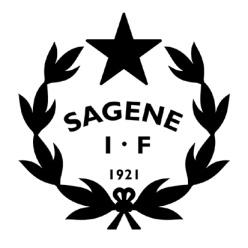 Tid: 		25.06.2020 kl. 18- 20.Sted:		Klubbhuset (eller digitalt for de som ønsker det)Inviterte:	Hele styret.Frafall: 	 	Siri, RagnhildSAKSLISTE STYREMØTEÅpning av møtetGodkjenning av innkalling.Vedtak: Ingen innkalling ble sendt ut i forkant, pga tidsnød hos daglig leder.  Styret vedtok å behandle følgende saker i møtet: Godkjenning av protokoller, organiseringen av sykkel, utredning av E-sport i Sagene IF, regnskapsrapport pr 31.05, rapport utstående pr. 31.05. Godkjenning av protokollerVedlegg: Protokoll styremøte 07.05.2020. Vedtak: Protokollene godkjennes uten anmerkninger.  Vedtakssaker Organiseringen av sykkel – Arbeidsgruppens notat. Bakgrunn: Det har siden høsten 2019 vært uenighet mellom styret og sykkel om hvordan sykkel skal organiseres langs linjen; som en helt integrert del av Sagene IF eller som en selvstendig satellitt som styrer seg selv. Diskusjonen har i særlig grad dreid seg om og i hvilken grad sykkel skal jobbe dugnad for hovedlaget, selv om de i liten grad bruker klubbens anleggsfasiliteter. Årsmøtet vedtok at det skulle settes ned en arbeidsgruppe som skulle se på hvordan sykkel kunne organiseres til det beste for både klubben og sykkel. Arbeidsgruppa ble nedsatt av styret 7. mai og de leverte sitt notat til styret 18. juni. Notatet ble i møtet presentert av nestleder, og ligger også vedlagt her. Konklusjonen i notatet var at arbeidsgruppa ikke klarte å bli enige om en felles modell for organisering, dette fordi de ikke ble enige om en løsning for dugnad for sykkel. Gruppa valgte derfor å liste opp de 5 alternative mulighetene for veien videre de mente forelå. Arbeidsgruppas notat var bakgrunnen for diskusjonen i styret. Vedtak: Styret takker arbeidsgruppa for notatet og jobben de har lagt ned. Styret vedtar følgende: Sykkel skal arrangere det årlige rittet Klatrekongen, og jobber dugnad på dette arrangementet for Sagene IF. Sykkel inviteres til et styremøte i 2020 for å presentere sine planer for rittet. Sykkel jobber ikke, som et unntak, vaktdugnader i anlegg fordi de ikke bruker klubbens anleggsfasiliteter. Sykkel og hovedlaget skal sammen jobbe for å etablere aktivitet for barn og ungdom ila prøveperioden (lage plan). Sykkel skal tas med i diskusjonen om utviklingen av Voldsløkka med tanke på sykkelløyper for barn/ungdom (Pumptrack). Sykkel skal være synlige i Sagene IFs kanaler på nett. Sykkel skal stille med eget AU og styrerepresentant iht krav. Sykkel skal ikke ha egen bankkonto. Vedtaket har en prøveperiode på 5 år (2025)Regnskapsrapport pr. 31.05.2020 – Status Korona, revidering av budsjettet. Vedtak: DL orienterte grundig om regnskapsrapporten pr. 31.05.2020: Viser et overskudd på 1,12 mil kr. Dette inkluderer en del inntekter der utbetalingen har kommet tidligere enn vanlig pga Korona. Hodestøtte fra kommunen kom i mai istedenfor juli, 80% av LAM- midlene kom i mai istedenfor i desember. LAM- midlene er en stor inntektskilde for mange avdelinger, derfor er også resultatene i rapporten bedre enn vanlig pt. Alle medlems- og treningsavgifter som har kommet inn er inntektsført etter kontantprinsippet. Det er kr. 364.000,- utestående for 2019 og kr. 730.000,- utestående for 2020. Pga Korona har vi til sammen kuttet inntekter og kostnader i budsjettet på til sammen 1,37 mil. Vi har imidlertid hentet inn 1,68 mil i nye inntekter. De nye midlene hentet fra fond og stiftelser samt det offentlige og er knyttet til helt spesifikke prosjekter, og er langt mer bundet og mindre frie. Det har ikke vært likviditetsutfordringer siden forrige rapport (pr. 31.3), DL anser det som fortsatt svært nødvendig med streng sparemodus i minst et år til (fram til neste sommer). Dette fordi det fremdeles er mange store usikkerhetsmomenter og derfor utfordrende å lage en troverdig og god likviditetsanalyse. De største usikkerhetsmomentene: Hvor mye av medlems- og treningsavgiften får vi inn og har vi mistet mange medlemmer?Vil den nye pakken fra staten gjelde også tapte anleggsinntekter for klubber som ikke selv eier anleggene?Vil vi få full momskompensasjon i år? Styret reviderte budsjettet for 2020: Styret gjorde følgende revideringer i møtet (markert i turkis, datert og forklart i budsjettet):Kr. 573.000,- i støtte fra Oslo kommune og Oslo Idrettskrets til Stjernesommer 2020 er lagt inn både på inntektssiden og kostnadssiden som eget prosjekt (3022) under hovedlaget.Kr. 250.000,- i støtte fra Bydel Sagene til bærekraftig ungdomsarbeid er lagt inn både på inntektssiden og kostnadssiden som eget prosjekt (3023) under hovedlaget.Kr. 190.000,-. i støtte fra OBOS- jubel er lagt inn på inntektssiden til de to kioskene for å dempe tapet fra Korona. Kr. 30.000,- er lagt inn på kiosken i Bjølsenhallen (avd. 2, innebandy klubb), og kr. 160.000,- er lagt inn på kiosken i klubbhuset (avd. 4, anlegg). Rapport utestående avgifter 2019 og 2020 pr. 31.05.2020 – Status Korona, veien videre.Vedtak: Pr. 31.05.2020 har vi følgende store beløp utestående i medlems- og treningsavgifter: For 2019: 364.000 kr. For 2020: 730.000 kr.Dette er langt mer utestående enn normalt, og styret har tre bekymringer knyttet til dette: At vi har mistet mange barn og ungdom (til e-sport?) ila våren pga Korona. Det betyr at de ikke vil betale avgiftene og det betyr også at de ikke vil generere offentlige midler, dobbel smell.  At flere enn normalt har betalingsproblemer pga Korona, og at Sagene IF må dekke mer enn vanlig for flere. Det er i utgangspunktet ikke et problem, utfordringen er at vi ikke vet hvem de er og at de sannsynligvis skal lite til før de slutter. At våre idretter som har mange seniorer som ikke får starte å trene vanlig og spille kamper enda, vil oppleve lag som trekker seg og medlemmer som ikke betaler. På bakgrunnen av rapporten for utestående skal følgende tiltak gjennomføres: Sagene IF har av naturlige grunner ikke drevet aktiv innkreving av avgifter under Korona, men til høsten må vi som et minimum igangsette våre vanlige og omfattende innkrevingsrutiner. Idrettene skal gjennomgå sine budsjetter å se kritisk på om det de har budsjettert med av inntekter fra treningsavgifter er realistisk. Hvis svaret er nei, så skal budsjettet revideres. Idrettene, sammen med admin, skal kartlegge hvem som har sluttet i perioden og rette en re-rekrutteringskampanje mot disse med mål om å få flest mulig tilbake igjen. Idrettene, sammen med admin, skal finne ut hvem som har betalingsproblemer pga Korona og tilby dem betalingsfritak/avtale. Rekrutteringsarbeidet høsten 2020 blir ekstra viktig, og skal prioriteres høy av styret, admin og idrettene.E- sport i Sagene IF? – Forslag om at saken utredes. Bakgrunn: Sagene IF har det siste året fått innspill fra mange, både medlemmer og eksterne, om at vi burde starte med E-sport. Det har også vært økt fokus på E-sport i media som en seriøs og sunn aktivitet for barn/ungdom, og E-sport forbundet er i dialog med idrettsforbundet om medlemskap. Audun Wagleng, en av våre frivillige trenere i fotball og B2B og Sagene IF spiller fra han var barn, har tilbudt seg å utrede hvordan Sagene IF bør forholde seg til E- sport. Vedtak: Styret gir Audun Wagleng mandat til å utrede følgende: Er E-sport en aktivitet, sett ift vår strategi, som Sagene IF kan og bør organisere?Hva slags aktivitet skal man eventuelt starte med og hvordan kommer man i gang? Hvilke ressurser trengs, hva har vi/hva har vi ikke? MØTEPLAN 2020STYRESAKER FREMOVER:Oppfølging av utbyggingen av Voldsløkka sør Sette ned arbeidsgrupper – sykkel, økonomiPlanlegging av rekrutterings- og inkluderingsarbeidet høsten 2020Rehabilitering av tennisbanene på Voldsløkka - drift. Allidrett/turn – Mål og organisering? Nye idretter – Håndball? Badminton? Judo?GDPR – nye personvernregler i Sagene IF. Revidering årshjul (AU)Nytt medlemsregister?100- års jubileumFornye Anti- doping policy (nytt styret)Gjennomføre bedre klubb (nytt styre)MøteDatoTidspktStedStyremøte 25/618:00KlubbhusetAU- møte11/818:00KlubbhusetStyremøte + strategi25/818:00KlubbhusetMøte økonomigruppa15/918:00KlubbhusetAU- møte22/918:00KlubbhusetStyremøte20/1018:00KlubbhusetAU- møte10/1118:00KlubbhusetMøte økonomigruppa17/1118:00KlubbhusetStyremøte + julebord17/1218:00Klubbhuset